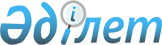 О внесении дополнений в некоторые решения Правительства Республики Казахстан по вопросам пассажирского транспортаПостановление Правительства Республики Казахстан от 23 марта 1998 г. N 251



     В целях совершенствования рыночных отношений, защиты и поддержки предпринимательства в сфере пассажирского транспорта Правительство Республики Казахстан ПОСТАНОВЛЯЕТ: 



     1. Внести в постановление Правительства Республики Казахстан от 24 июня 1996 г. N 773 
 P960773_ 
 "О демонополизации городского пассажирского автотранспорта общего пользования" следующее дополнение: 



      пункт 2 дополнить абзацем следующего содержания: 



      "Юридические и физические лица, победившие в тендере, получают свидетельство, подтверждающее заключение контракта на право осуществления пассажирских перевозок на определенном маршруте (маршрутах). 



      2. 


(Пункт 2 утратил силу - постановлением Правительства РК от 19 января 2005 г. 


 N 29 


 ) 




     Премьер-Министр




  Республики Казахстан


					© 2012. РГП на ПХВ «Институт законодательства и правовой информации Республики Казахстан» Министерства юстиции Республики Казахстан
				